Please complete and return to – mrssmithscottage@n-kesteven.gov.uk 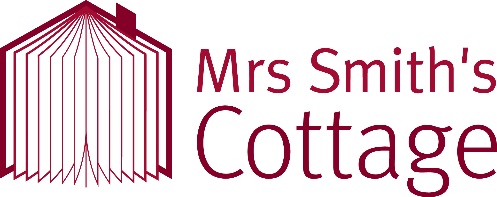 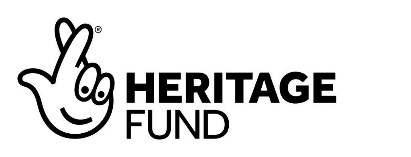 School Visit Booking FormSchool Visit Booking FormSchool Visit Booking FormSchool Visit Booking FormSchool Visit Booking FormSchool Visit Booking FormSchool Visit Booking FormThank you for your interest in a visit to Mrs Smith’s Cottage.We for one class of 30 pupils we charge £142 for a half day (3 workshops) and £251 for a full day (6 workshops). The balance can be paid by cheque or card ahead of time.Thank you for your interest in a visit to Mrs Smith’s Cottage.We for one class of 30 pupils we charge £142 for a half day (3 workshops) and £251 for a full day (6 workshops). The balance can be paid by cheque or card ahead of time.Thank you for your interest in a visit to Mrs Smith’s Cottage.We for one class of 30 pupils we charge £142 for a half day (3 workshops) and £251 for a full day (6 workshops). The balance can be paid by cheque or card ahead of time.Thank you for your interest in a visit to Mrs Smith’s Cottage.We for one class of 30 pupils we charge £142 for a half day (3 workshops) and £251 for a full day (6 workshops). The balance can be paid by cheque or card ahead of time.Thank you for your interest in a visit to Mrs Smith’s Cottage.We for one class of 30 pupils we charge £142 for a half day (3 workshops) and £251 for a full day (6 workshops). The balance can be paid by cheque or card ahead of time.Thank you for your interest in a visit to Mrs Smith’s Cottage.We for one class of 30 pupils we charge £142 for a half day (3 workshops) and £251 for a full day (6 workshops). The balance can be paid by cheque or card ahead of time.Thank you for your interest in a visit to Mrs Smith’s Cottage.We for one class of 30 pupils we charge £142 for a half day (3 workshops) and £251 for a full day (6 workshops). The balance can be paid by cheque or card ahead of time.School Name:School Name:Address:Address:Address:Address:Postcode: School Name:School Name:Address:Address:Address:Address:Phone:Primary ContactName:Name:Name:Email: Email: Email: Primary ContactPosition:Position:Position:Phone:Phone:Phone:Date of Visit:Date of Visit:Arrival Time:Arrival Time:Arrival Time:Departure Time:Departure Time:Number of Pupils:Number of Pupils:Number of Staff:Number of Staff:Number of Staff:Number of 1-to-1 support staff:Number of 1-to-1 support staff:Requested Topic (see Topic and Activity list)Requested Topic (see Topic and Activity list)Requested Topic (see Topic and Activity list)Requested Topic (see Topic and Activity list)Requested Topic (see Topic and Activity list)Requested Topic (see Topic and Activity list)Requested Topic (see Topic and Activity list)Requested Workshops and Activities (see Topic and Activity list)Requested Workshops and Activities (see Topic and Activity list)Requested Workshops and Activities (see Topic and Activity list)Requested Workshops and Activities (see Topic and Activity list)Requested Workshops and Activities (see Topic and Activity list)Requested Workshops and Activities (see Topic and Activity list)Requested Workshops and Activities (see Topic and Activity list)Total charge for visit: Total charge for visit: Total charge for visit: Total charge for visit: Total charge for visit: Total charge for visit: Total charge for visit: Where did you hear about our learning programme?Where did you hear about our learning programme?Where did you hear about our learning programme?Where did you hear about our learning programme?Where did you hear about our learning programme?Where did you hear about our learning programme?Where did you hear about our learning programme?Primary Contact Signature:Primary Contact Signature:Primary Contact Signature:Date Signed:Date Signed:Date Signed:Date Signed:For Office UseBooking Confirmed:Booking Paid:Signed: